Grupa 5-6 latki  Temat tygodnia: ,,Wiosna na wsi” – 20.04.2020Temat dnia: ,,Tyle stóp, tyle kroków”, „Na podwórku”    Wysłuchanie wiersza T. Fiutowskiej „ Podwórkowa awantura”Link do wiersza:https://www.youtube.com/watch?v=f0BLR9NqwEYKura gdacze, kaczka kwacze-
goni kurę mokrą raczej.
Gęś też syczy, kogut pieje.
Gwałtu! Rety! Co się dzieje?
Ryczy krowa, świnia kwiczy, –
a indyk się rozindyczył.
Kot mysz goni, głośno miauczy.
– Dość awantur! Już wystarczy!
Tak pies Burek głośno szczeka... –
i już słychać go z daleka
Koza meczy: bo ta koza groźna była.
mee, mee, mee...
Czego psisko mądrzy się?
Dla ochłody - wiadro wody
poleją na głowy, brody!
Wyszły z mody awantury!
A sio gęsi, a sio, kury!
Powiedziała, co wiedziała,
białą brodą pokiwała,
pochyliła nisko rogi,
Cisza! Spokój! Zejść mi z drogi!
Awantura się skończyła,
bo ta koza groźna była.
Rozmowa n/t treści wiersza:- jakie zwierzęta brały udział w podwórkowej awanturze?
- kto próbował je uspokoić i w jaki sposób to zrobił?
- jakie odgłosy wydawały zwierzętaZabawa ruchowahttps://www.youtube.com/watch?v=QxpL6PlzeVU 
Długi, krótki – ćwiczenia w mierzeniu długościĆwiczenia dotyczące zrozumienia stałości miary. Osiem skakanek w dwóch różnych kolorach. ( skakanki można zastąpić sznurkiem)Rodzic układa ze skakanek dwie drogi (każda składa się z czterech skakanek w tym samym kolorze, np. droga czerwona i droga żółta). • Dwie drogi równoległe. _ _ _ _
_ _ _ _Następnie rodzic układa _ _ _ _ 
_ /\_  I pyta: − Czy obie drogi mają taką samą długość? Jedna z dróg zakręca. − Czy teraz drogi mają taką samą długość? − Dlaczego uważacie, że czerwona droga jest dłuższa? Rodzic wraca jeszcze raz do pierwszego przypadku. − Czy drogi mają taką samą długość? − Dlaczego tak uważacie? Jedna z dróg zakręca. _ _ _ _/\/\− Czy drogi nadal mają taką samą długość? − Jak można udowodnić, że są tej samej długości? (Drogi mają taką samą długość, bo nadal są te same cztery skakanki, tylko przesunięte). • Mierzenie szerokości dywanu stopa za stopą. Mały dywan. Dziecko i rodzic bądź rodzeństwo mierzy szerokość dywanu, stawiając stopę przed stopą (palce jednej stopy dotykają pięty drugiej stopy) i głośno licząc. − Dlaczego wyszły wam różne wyniki? − Czy wasze stopy są jednakowej długości? • Mierzenie długości dywanu krokami. Mały dywan. Dziecko mierzy długość dywanu krokami, które głośno liczy. − Dlaczego wyszły wam różne wyniki? − Z czym jest związana długość waszych kroków? (Ze wzrostem). • Pokaz linijki, miarki krawieckiej. Linijka, mały dywan.Rodzic mierzy linijką długość małego dywanu. Karta pracy cz.4, str. 7Olek i Ada zastanawiają się, która tasiemka jest dłuższa. Zastanówcie się, jak to sprawdzić. Kolorowanie tasiemek. Kończenie rysowania kurcząt według wzoru. Kolorowanie trzeciego kurczęcia, licząc od prawej strony.Link:https://flipbooki.mac.pl/przedszkole/druk/npoia-bbplus-kp-4.pdfZapoznanie z wybranymi popularnymi przysłowiami, których bohaterami są zwierzęta; wyjaśnienie ich znaczenia.Gdyby kózka nie skakała, toby nóżki nie złamała. Zapomniał wół, jak cielęciem był. Koń ma cztery nogi i tak się potyka. Pasuje jak wół do karety. Nie kupuj kota w worku. Rytmizowanie wybranego przysłowia; ilustrowanie go ruchem według pomysłów dzieci.Obejrzyj film i spróbuj po naśladować zwierzęta które wystąpiły w filmiehttps://pl.pinterest.com/pin/333055334928521827/?nic_v1=1ae%2Bg3A1wqZuSRjRPKXHQbHtdf%2Fo7W56EXnjCy1aOmU68droK%2F5aev9XeQAsJrN5x%2B Karta pracy  cz.4 str. 3-4https://flipbooki.mac.pl/przedszkole/druk/npoia-bbplus-kp-4.pdfZabawa rozwijająca poczucie rytmu – Zagadki. Dziecko słucha zagadek Bożeny Formy, które recytuje Rodzic. Powtarza kilka razy za Rodzicem kolejne wersy wybranej zagadki w nadanym przez niego rytmie. Rodzic recytuje zagadki, dziecko rytmicznie wykonuje ustalone gesty. Dziecko recytuje, równocześnie wykonując ustalone gesty:naprzemiennie klaszczą, uderzają w swoje kolana. (cała zagadka), Lubi głośno gdakać, kiedy zniesie jajkoKażdy wie, że jest stałą kurnika mieszkanką. (kura)wykonują naprzemiennie cztery uderzenia dłońmi o podłogę, cztery razy klaszczą (cała zagadka),Zakręcony ogonek, śmieszny ryjek ma, „Chrum, chrum – głośno woła – kto jedzenie da?” (świnka)przechodzą do pozycji stojącej, wykonują cztery uderzenia o kolana, wykonują obrót wokół siebie, wykonują cztery klaśnięcia, (każdy wers)Na przykład łaciate,   w oborze mieszkają,Pasą się na łąkach, zdrowe mleko dają. (krowy) maszerują w miejscuNie pieje, nie gdacze, tylko głośno kwacze.Po stawie pływa. wykonują ruchy naśladujące pływanie, Jak się nazywa? (kaczka)przechodzą do siadu na piętach, wykonują naprzemienne uderzanie Grzebień ma na głowie,swoim głośnym pianiem           raz w swoje kolana, następnie w kolana rodzica (cała zagadka) wszystkich wczesnym rankiem budzi na śniadanie. (kogut)Opowieść ruchowa – Wycieczka na wieśNadeszła wiosna. Na wsi jest zielono i radośnie (maszerujemy po pokoju). Odwiedzamy wiejską zagrodę. Straszny tutaj gwar. Widać domowe zwierzęta: owce, krowy, świnie, kaczki, gęsi, kury, indyki (wymieniane zwierzęta naśladujemy głosem i ruchem). Patrzcie przyfrunęły bociany. Wysoko na dachu domu mają swoje gniazdo (robimy daszek nad oczami i spoglądamy w górę, następnie naśladujemy ruchy i klekot bociana). Za płotem gospodarstwa widać pole. Rośnie na nim zboże. Zamieniamy się w trawy i kłosy zbóż (robimy przysiad i powoli wstajemy naśladując jak rosną rośliny). Na łące pojawiają się zające. Małe zajączki chcą się bawić. Chowają się w trawie. Widać ich duże uszy (naśladujemy ruchy zajączków). W ogrodach kwitną piękne kwiaty, ich kielichy otwierają się do słoneczka (unosimy ręce w górę naśladując otwierające się do słońca kielichy kwiatów). Za domem jest sad. Przez chwilę odpoczniemy w cieniu drzew, słuchając świergotu ptaków (kładziemy się na plecach i zamykamy oczy). Praca plastyczna do wyboru: linki lub załącznikhttp://www.kreatywniewdomu.pl/2015/08/o-rigami.htmlhttp://boberkowy-world.blogspot.com/2014/04/zwierzeta-hodowlane-cielaczek.htmlZałącznik 1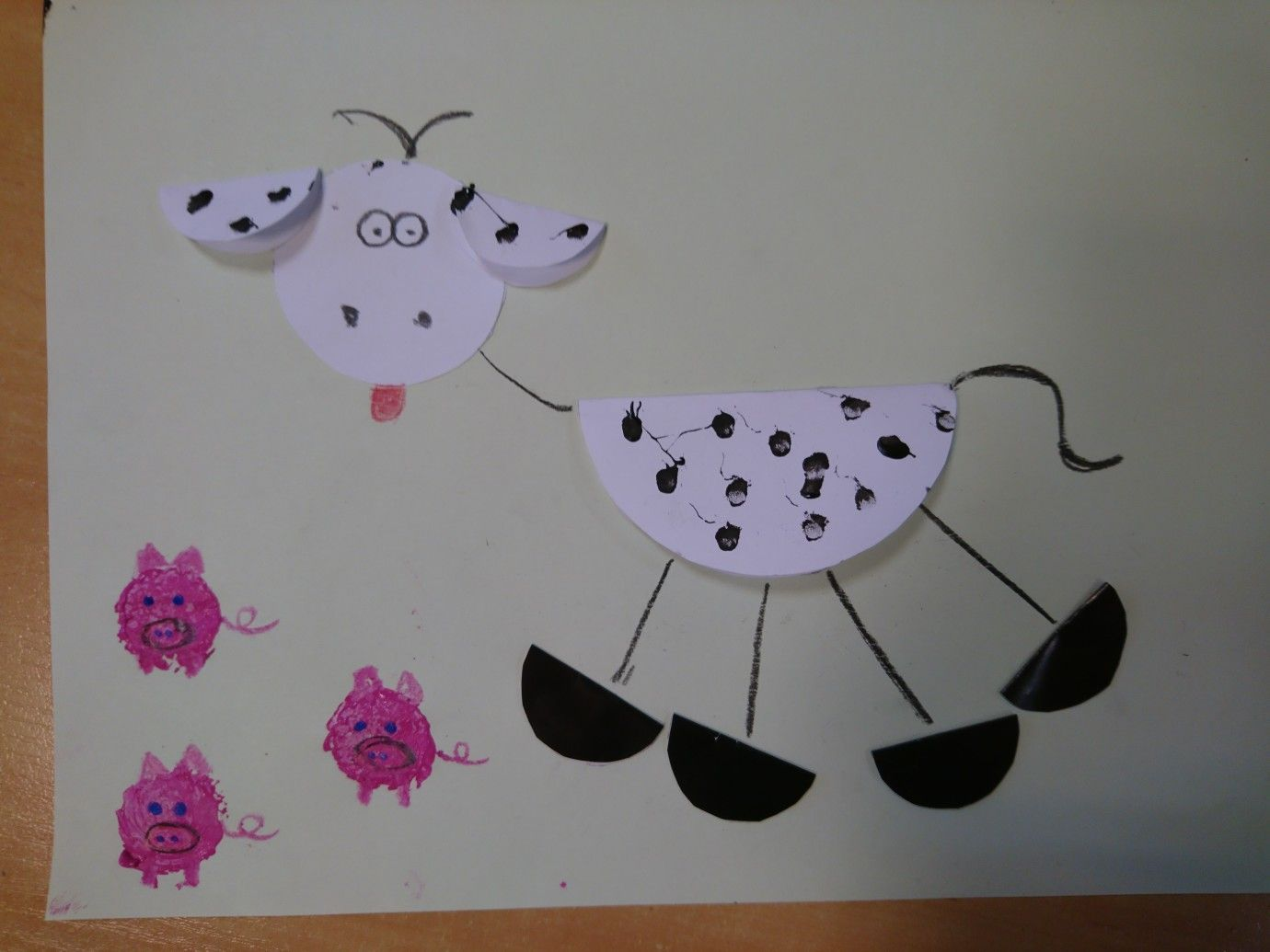 Drogi RodzicuPamiętaj, jeżeli czegoś nie wydrukujesz. Zawsze możesz to stworzyć razem z dzieckiem. Zrób zdjęcie z pracy z dzieckiem i wyślij na adres :przedszkolegoscino@gmail.com lub wyślij zdjęcie w wiadomości na fb przedszkolnym . 